DISTRICT & CLUB EVENTS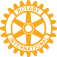 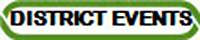 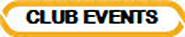 Submit Your EventsYou may submit event information per the District 7910 Promotional Guidelines. If your club does not use ClubRunner, please send your event information to Immediate Past Governor/Newsletter Editor Jim Fusco, jim.fusco2@gmail.com. And, please make sure to add Jim to your club's distribution list.Submit Your Newsletter ContentTo submit content for consideration for the Tuesday, April 11 issue of Rotary District 7910 Newsletter, please e-mail it to Immediate Past District Governor and Newsletter Editor Jim Fusco at jim.fusco2@gmail.com. 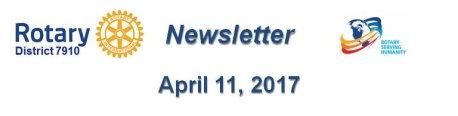 The submission deadline for that issue is Friday, April 7. All text must be in Word format. All images must be in either JPEG or PDF format. Please, please please... identify the people, left to right, who are shown in your photos, including their first and last names, and their club or other title/position.DISTRICT SOCIAL MEDIA'Like' and share us on Facebook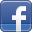 'Follow' us on Twitter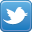 View us on Google Photos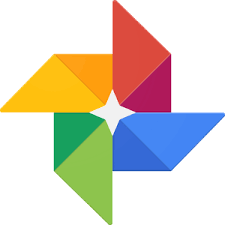 Watch us on YouTube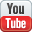 UPCOMING DISTRICT EVENTSFor April 4-May 4RYLA Group Facilitator Training Session #2Sunday, April 9 
 1:00–5:00 p.m.DoubleTree Hotel, LeominsterInteract Committee meetingTuesday, April 11 
1:00-2:30 p.m.Spaulding Management LLC, ConcordRYLA Committee MeetingWednesday, April 12 
 6:30– 9:00 p.m.Action Unlimited, ConcordRYLA Signed Student Forms Are DueSaturday, April 15Trustee MeetingMonday, April 176:30-8:30 p.m.Hilton Garden Inn MarlboroughDistrict Governor-Elect Karin Cabinet MeetingThursday, April 206:00– 7:30 p.m.Courtyard LittletonMulti-District ConferenceFriday, April 28-Sunday, April 30Providence Convention Center, ProvidenceInteract Youth DaySaturday, April 29Omni Hotel, ProvidenceRotary Means Business Networking EventSaturday, April 29 
 4:00 6:00 p.m.Omni Hotel ProvidencePR Committee MeetingWednesday, May 3 
 6:30-8:30 p.m.Location to be announcedDistrict Council MeetingThursday, May 4 
 6:30-8:30 p.m.DoubleTree Hotel, LeominsterVIEW THESE PLUS MORE UPCOMING DISTRICT EVENTS - INCLUDING ALL GOVERNOR'S VISITSRI SPOTLIGHT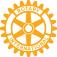 '17-'19 UNESCO-IHE Scholarship Applications AvailableBy Abby McNearREAD MORE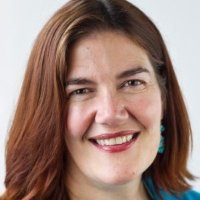 Zone Coordinators Are Standing By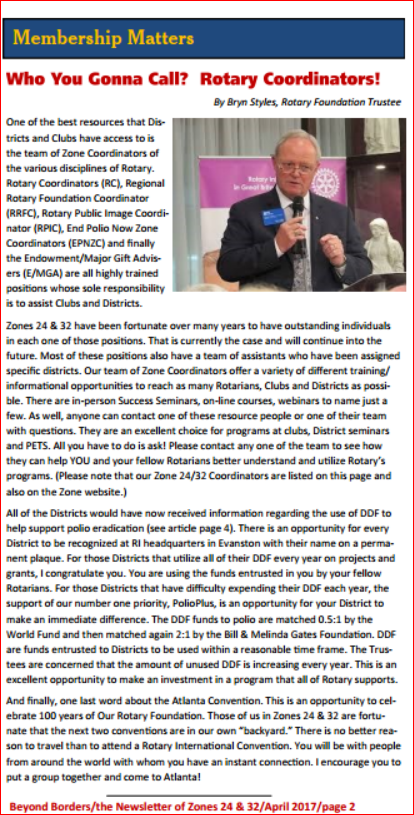 Rotary Weekly: March 31 editionREAD ISSUE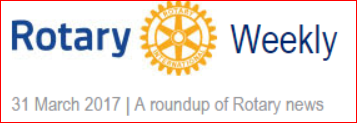 Rotary Peace Centers: 2019 Rotary Peace Fellowship applications now available READ MORE
 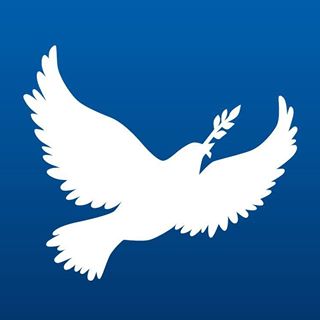 Club & District Support Newsletter: February editionREAD ISSUE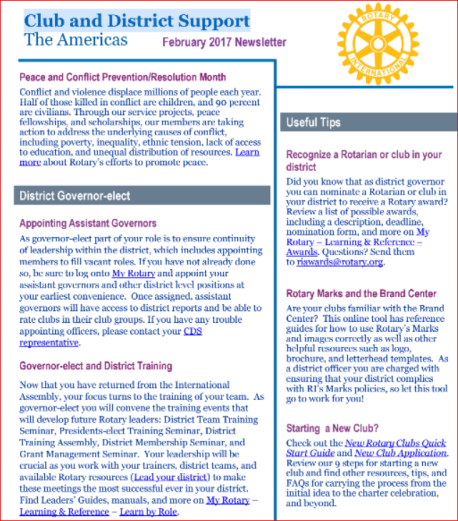 Young Leaders in Action: March 17 editionREAD ISSUE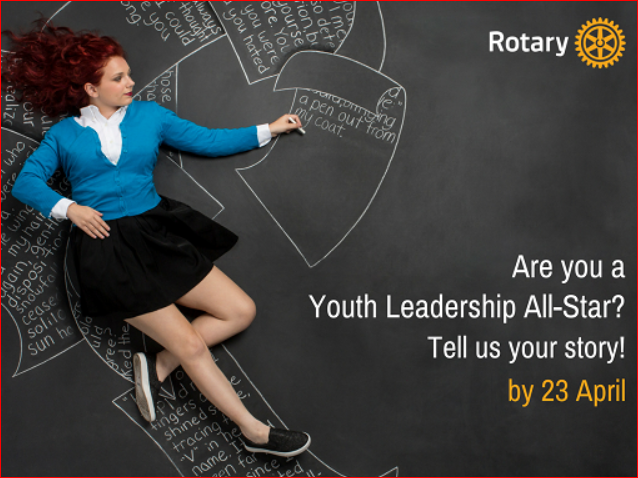 Rotary Releases $35 Million to Combat PolioREAD MORETo read the February 2017 issue of End Polio Now Newsletter, click here.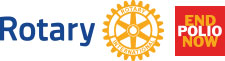 RI Website Has Been UpdatedFor a sneak peak at the new Rotary International website, click here.Read more about the web-refresh projectLearn more about the online tools available to you and your clubClub & District Report from RIBy Katlin Bautz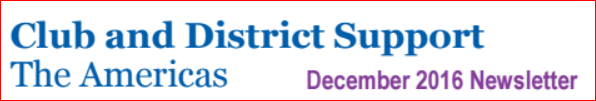 READ REPORTIn 2017: Spend Less. Give More. 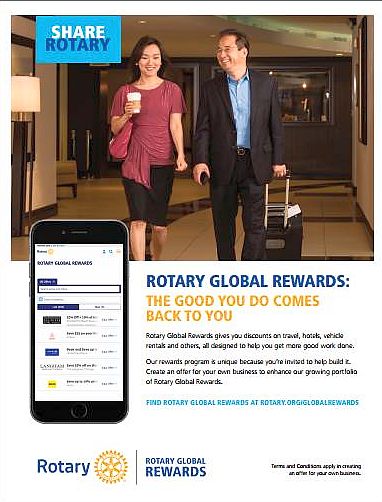 To learn more about Rotary Global Reward, click hereTo download the Rotary Global Reward flyer,click hereContact Judy Merriman, chair of the District Rotary Global Rewards Committee at judymerriman@townisp.com.The Rotary Foundation Named 'World’s Outstanding Foundation'READ MORE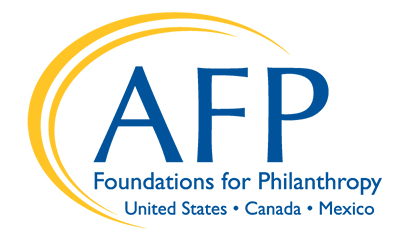 Rotary Leader Newsletter: March edition READ ISSUE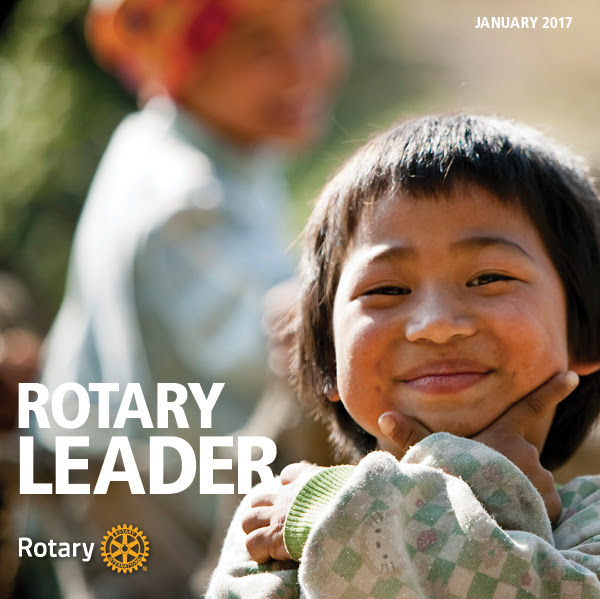 Meet Ian Riseley: '17-'18 RI PresidentREAD MORE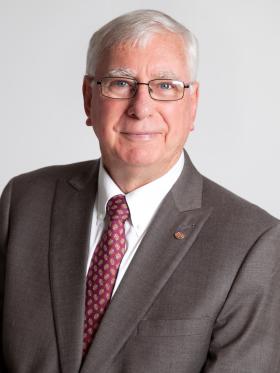 Ian Riseley will address the 2017 World Affairs Seminar, "Education & Social Justice: Shaping the World You Will Inherit," on June 26 in WisconsinREAD MOREBeyond BordersBy Dean Rohrs, RI Vice President and RI Director for Zones 24 & 32To read the April issue of Beyond Borders, click here.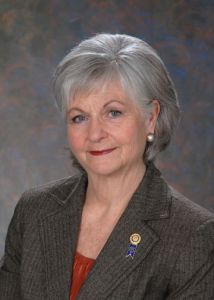 In the April issue:  Director Dean and Trustee Bryn start off the issue with their thoughts on PETS, youth in Rotary, and the strength of our Coordinator teamDirector-elect Jeffry talks about the importance of coordination, particularly as the "old" Rotary year gives way to the newInternational PolioPlus Committee Chair Mike defines success in ending polioWe learn specifically how each of our districts can do our part to End Polio NowWe hear about a long-term relationship between a club in Nova Scotia and one in Uganda that continues to result in tangible benefitsWe learn how three clubs in Connecticut are marking The Rotary Foundation's centennial with a commitment to save 100 livesWe get a first-hand report from Rotary's newest nation:  MyanmarAnd, planning continues for Zone Institute 2017 in Hartford, while the Beyond Borders Dinner in Atlanta is sold out!To read Dean Rohr's highlights of the January RI Board of Directors meeting, click here.Meet Jeff Cadorette: Our New RI DirectorREAD MORE
 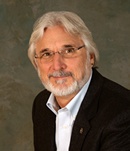 Meet Sam Owori: Our '18-'19 RI PresidentSam is a Ugandan businessman and a member of the Rotary Club of Kampala.READ MORE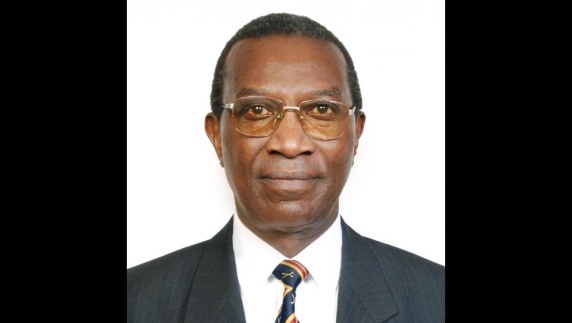 A Letter from '16-'17 RI President John GermREAD MORE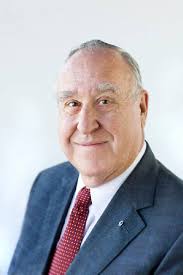 To download the World Polio Day toolkit, click hereFor information on the April 2017 Rotary International Convention, click here.To read a profile of John Germ, click hereTo visit the President’s page, click hereTo watch the Meet Your President video, click here 2017 Rotary Zone 24 & 32 InstituteREAD MORE & REGISTER NOWCampaign to End Polio: What you don't know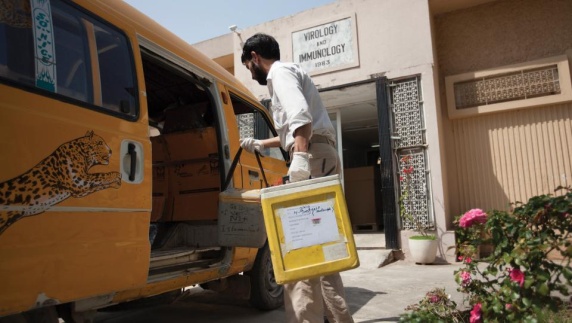 When was the last time there was polio in Europe?READ MOREWhat Millennials Love About Rotary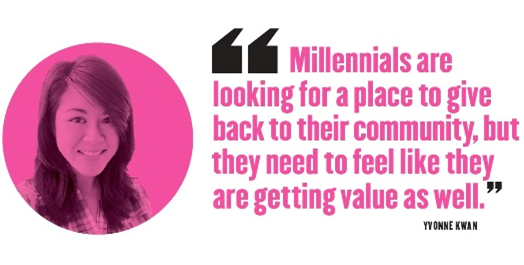 Millennials, an ethnically diverse, fiercely independent generation of digital natives, are doing more than just snapping selfies—they’re looking for a way to make a difference in their communities.READ MOREGet Ready For Your District's Rotary Foundation Seminar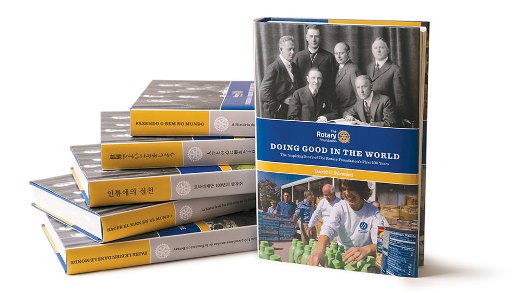 The Rotary Foundation is celebrating its 100th year of Doing Good in the World. Take the opportunity to strengthen your district and clubs during your district's Rotary Foundation Seminar by using resources from centennial.rotary.org.Go to the Promotional resources tab to download the following Centennial Promotional Kit materials:Ideas and activities for clubsDoing Good in the World promotional flierDoing Good in the World bookmarkSample press releaseCentennial letterheadCentennial PowerPoint templateHistory of the Rotary Foundation PowerPointCentennial postcardLet others know about these materials they can use to promote the Foundation in their clubs and communities. Membership Minute: Impact Begins with You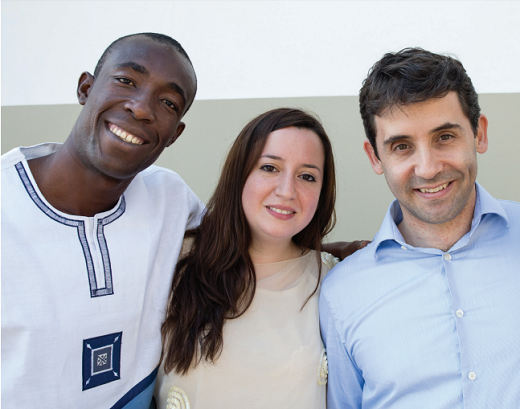 A positive member experience begins long before someone joins a Rotary club. Start by introducing prospective members to Rotary with the Impact Begins With You brochure.READ MORENew Tools for 'Membership Tool Belt'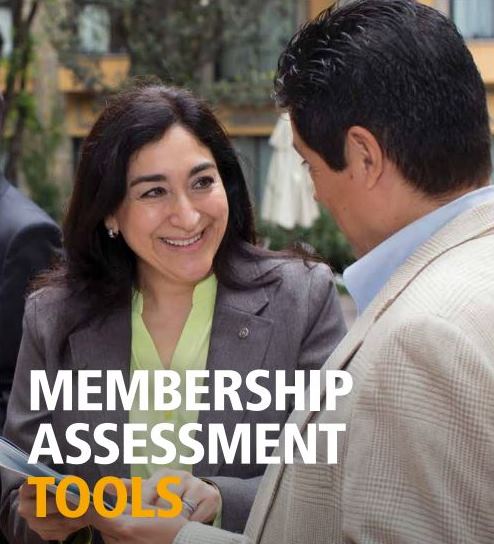 Looking to enhance your club-membership experience?READ MOREA How-To Membership-Leads Video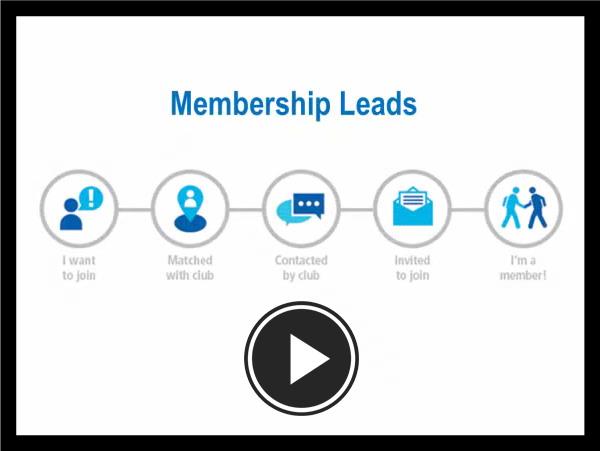 WATCH VIDEORI Membership Resource Guide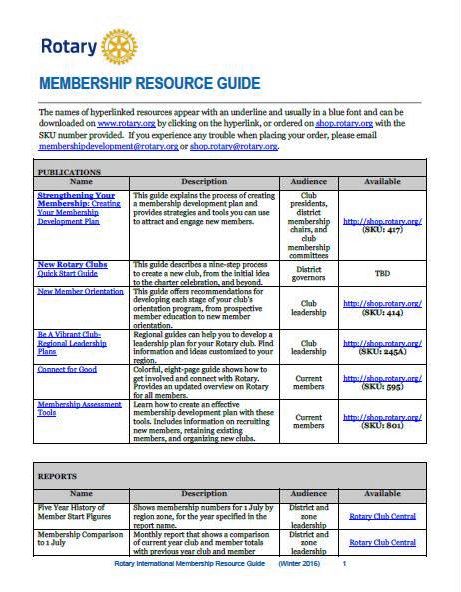 To download the Guide in PDF format, click hereRI Makes Changes in 'Brand Center' Online Tool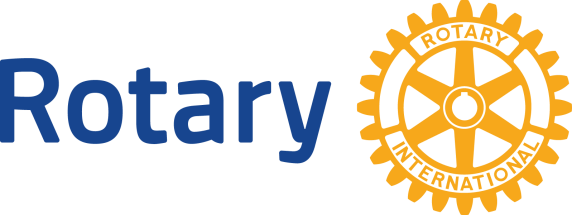 We hope that you've found Rotary International’s Brand Center a useful tool to create customized logos and brochures - and to tell Rotary's story in a consistent and engaging way. To gain access, you will need to login with your Rotary Membership ID.'16-'17 Rotary Theme: 'Rotary Serving Humanity'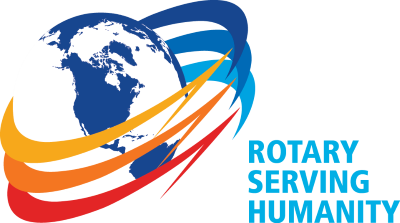 To download the image in JPEG format, click here.Check Out 'Rotary Voices' Blog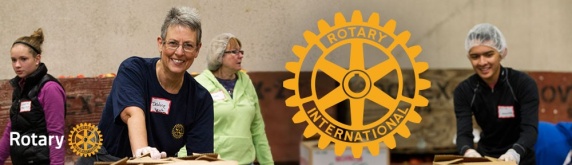 Check out Rotary Voices, the official blog of Rotary International. This blog features stories by and about Rotary members, Rotary program alumni, and the people we partner and work with.